DAGPROGRAMMA 5‘MATERNALE GENEESKUNDE ANNO 2019’Datum:	4 april 2019Voorzitter: 	K.W.M. Bloemenkamp Vice-voorzitter:	K. Van Calsteren09.00 – 09.05 uur 	INLEIDING EN OPENINGSESSIE I KWETSBARE ZWANGERENModerator: 	XX09.05 – 09.20	Wanneer patient voorgestelde medische zorg weigert	M. Hollander09.20 – 09.35	Geweld tijdens zwangerschap	A-S Van Parys09.35 – 09.50	Zwangere vrouwen op de vlucht. Obstetrische zorg en zorgen bij (trans-)migranten en 	vluchtelingen  	Th. van den Acker09.50 – 10.05	Paneldiscussie SESSIE IIAIPModerator: 	XX10.05 – 10.20	Wereldwijde sectio epidemie Marcus Rijken 10.20 – 10.35	Epidemiologie, diagnostiek, therapie van AIPF. Chantraine10.35 – 10.50 	Paneldiscussie	
10.50 – 11.30	KOFFIEPAUZE

SESSIE IIIOBSTETRICAL CRITICAL CAREModerator: 	XX11.30 – 11.45	Maternale sterfte in stijgende lijn in de Verenigde Staten. Reflectie naar de situatie in EuropaK. Bloemenkamp11.45 – 12.00	Obstetrical critical care: Indicaties, voorkomen, aandachtspunten 	J. Cornette 12.00 – 12.15	ECMO en zws 	S. Rex12.15 – 12.30	Global maternal sepsis study. Resultaten van een wereldwijde studie.  	M. Bonet  Is dit engelstalig?12.30 – 12.45	Paneldiscussie12.45 – 13.45	LUNCHPAUZE	SESSIE IVTOOLS & DIAGNOSTICS IN OBSTETRICS/MATERNAL MEDICINEModerator: 	XX13.45 – 14.00	Thuisparameter-apps 	M. Becker 14.00 – 14.15	NIPT voor maternale pathologie 		L. Lannoo 14.15 – 14.30	Klinische uitkomsten na ambulante opvolging bij patiënten met preterm prematuur gebroken vliezen (PPROM). M. Laubach14.30 – 14.45	Paneldiscussie		14.45 – 15.30	THEEPAUZESESSIE VZWANGERSCHAP EN PSYCHIATRIE Moderator: 	XX15.30 – 15.45 	PP depressie, psychose, suicide		K. Lommers15.45 – 16.00	lithiumgebruik ea psychotherapie	I. van Camp16.00 – 16.15	Ontwikkeling van een regionaal zorgnetwerk perinatale geestelijke gezondheid. 	G. Lemmens 16.15 – 16.30	Paneldiscussie		SESSIE VIKANKER EN ZWANGERSCHAPModerator:	XX16.30 – 16.45	Registratiestudie 	J. de Haan16.45 – 17.00 	Oncologische aspecten	F. Amant17.00 – 17.15 	Perinatale en lange termijn uitkomst van kinderen	K. van Calsteren17.15 – 17.30 	Paneldiscussie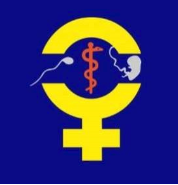 22e Nederlands-Vlaams DoelencongresInfertiliteit, Gynaecologie en Obstetrie3, 4 en 5 april 2019 De Doelen, Rotterdam